Need  and 					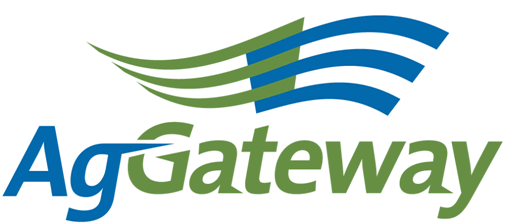 Membership & CommunicationsMeeting Agenda/Notes  Agenda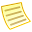  2010-06-15 (Wednesday)	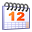  3:30 PM EST – 5PM  60 minutes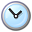   866.507.7214  2778310#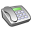   http://www.aggateway.org/Default.aspx?tabid=564 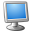 Contact: Chip Donahue  Chair  217.971.5788 cell DonahueCharlesH@JohnDeere.com   Attendees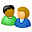 TimeTimeTopicTopic LeaderDesired OutcomeNotesMeeting NotesNote-taker assignedAgGateway Antitrust PolicyC. DonahueAgreement to abide by itReview Action ItemsReview Action ItemsC. DonahueReview of action items from last meeting20 min2010 – 2011 Tactical Marketing Plan, WS Goals/ Objectives2010 – 2011 Tactical Marketing Plan, WS Goals/ ObjectivesWendy SmithDiscuss Wendy’s role, objectives that impact M&C 5 minM&C Marketing ReviewM&C Marketing ReviewC. DonahueIdentify work by M&C Strategic Objectives – M&C SupportStrategic Objectives – M&C SupportW. SmithIdentify actions the M&C committee can take or initiate to support E mail list managementE mail list managementTim PiperAgreement on Recommended Policy for managing e mail distribution listProject Documentation Publication Policy to the M&C to determine Project Documentation Publication Policy to the M&C to determine C. Donahue & W. SmithDetermine how to communicate to the membership and use to market this policy to our membershipAdditional BusinessAdditional BusinessCommitteeStatus UpdateCommitments/ Action ItemsCommitments/ Action ItemsC. DonahueAgreement on commitments made (Action Items):Upcoming MeetingsUpcoming MeetingsC. DonahueAgreement on scheduleNext Meeting on July 9, 2010 at 10:00 am CST.